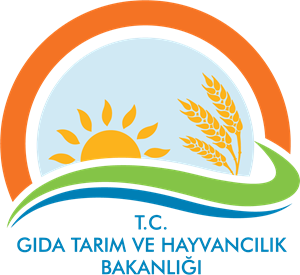 HAYVANSAL ÜRETİME YÖNELİK DESTEKLEMELER İŞ AKIŞ ŞEMASIBİRİMİLM.HSYS.ŞMA.ŞEMA NO:GTHB.32.İLM.İKS/KYS.AKŞ.11.15HAZIRLAYANONAYLAYANİKS/KYS SORUMLUSU